.Intro : 4x 8, no tag no restart[1-8] RUMBA BOX, KICK[9-16] BACK, KICK, BACK, KICK, ROCK BACK, STEP ¼ TURN L[17-24] CROSS, HOLD, SIDE ROCK CROSS, HOLD, ROCK SIDE[25-32] CROSS, SIDE, BEHIND, ¼ TURN, STEP, ½ TURN, STOMP STOMP[33-40] R STEP FWD , CLAP, L STEP , ½ TURN, L STEP FWD, CLAP, R STEP FWD, ¼ TURN L[41-48] R STEP FWD , CLAP, L STEP , ½ TURN, L STEP FWD, CLAP, R STEP FWD, ¼ TURN L[49-56] R STEP FWD , CLAP, L STEP , ½ TURN, L STEP FWD, CLAP, R STEP FWD, ¼ TURN L[57-64] R STEP FWD , CLAP, L STEP , ½ TURN, L STEP FWD, CLAP, R STEP FWD, ¼ TURN LNote : à la fin du 5ème mur, danser encore 2 fois les 32 derniers comptes (refrain Bam Bam)Chrystel Durand : mail barail.ranch@orange.fr site internet http://www.barailranch.site-fr.fr/Bam Bam (fr)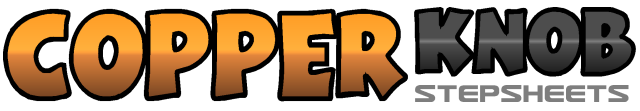 .......Compte:64Mur:1Niveau:Novice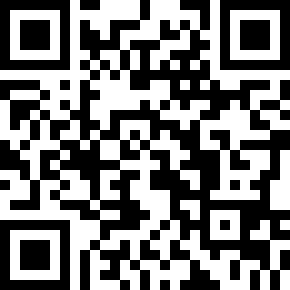 Chorégraphe:Chrystel DURAND (FR) - February 2022Chrystel DURAND (FR) - February 2022Chrystel DURAND (FR) - February 2022Chrystel DURAND (FR) - February 2022Chrystel DURAND (FR) - February 2022Musique:Bam Bam - Bruno LeGrizzly : (Album: My songs to you)Bam Bam - Bruno LeGrizzly : (Album: My songs to you)Bam Bam - Bruno LeGrizzly : (Album: My songs to you)Bam Bam - Bruno LeGrizzly : (Album: My songs to you)Bam Bam - Bruno LeGrizzly : (Album: My songs to you).......1-4PD à D, PG à côté du PD, PD devant, touche PG à côté du PD5-8PG à G, PD à côté du PG, PG derrière, kick PD devant1-2PD derrière, Kick PG devant3-4PG derrière, kick PD devant5-6Rock PD derrière, reprendre appui sur PG7-8PD devant, ¼ de tour à G (pdc sur PG) 9.001- 2Croiser PD devant PG, pause3-4-5Rock PG à G, reprendre appui sur PD, croiser PG devantPD,6Pause7-8Rock PD à D, reprendre appui sur PG1-4Croiser PD devant PG, PG à G, croiser PD derrière PG, ¼ de tour à G et PG devant 6.005-6PD devant, ½ tour à G (pdc sur PG) 12.007-8Stomp PD devant, Stomp PG à côté PD1-2PD devant devant, clap des mains3-4PG devant, ½ tour à D (pdc sur PD) 6.005-6PG devant, clap des mains7-8PD devant, ¼ de tour à G (pdc sur PG) 3.001-2PD devant devant, clap des mains3-4PG devant, ½ tour à D (pdc sur PD) 9.005-6PG devant, clap des mains7-8PD devant, ¼ de tour à G (pdc sur PG) 6.001-2PD devant devant, clap des mains3-4PG devant, ½ tour à D (pdc sur PD) 12.005-6PG devant, clap des mains7-8PD devant, ¼ de tour à G (pdc sur PG) 9.001-2PD devant devant, clap des mains3-4PG devant, ½ tour à D (pdc sur PD) 3.005-6PG devant, clap des mains7-8PD devant, ¼ de tour à G (pdc sur PG) 12.00